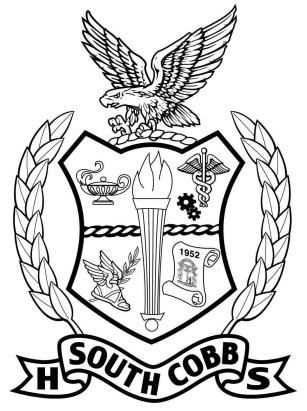 Welcome to Foundations of Algebra!Course DescriptionFoundations of Algebra class is a year-long course that will give you the opportunity to build a stronger foundation for future success in math and other high school courses. Foundations of Algebra will provide many opportunities to revisit and expand your understanding of foundational algebra concepts, will employ diagnostic means to offer focused interventions, and will incorporate varied instructional strategies to prepare you for required high school courses. This course will emphasize both algebra and numeracy in a variety of contexts including number sense, proportional reasoning, quantitative reasoning with functions, and solving equations and inequalities.  Grading PolicyAssessments are graded by standard. Formative assessments will be given weekly, and summative assessments will be given at the end of each unit. The most important thing is that the student understands the material; therefore, SHOWING UNDERSTANDING is how a student earns his/her grade.  YOU ARE ONLY ALLOWED TO RETAKE ASSESSMENTS OR IMPROVE YOUR GRADE AFTER COMING TO TUTORING AND/OR PROVING THAT YOU UNDERSTAND THE CONCEPT(S) ON YOUR OWN.Grading Scale90 – 100 %	A80 – 89 % 	B74 – 79 %	C70 – 73 %	D69 & below	FGrading Policy: 80% Summative and 20% FormativeSummative: Projects, Midterm Exam  Final exam, Tests, Formative: Classwork, Homework, QuizzesClass ExpectationsBecause we value education:Come to class every day, on time, and prepared with all materials necessary for learning.Be respectful of your classmates’ questions and opinions, including yourself.Review/Study every night, which includes the concepts you understand and concepts you do not understand.Participate in your own learning by asking questions.Be responsible; have assignments due on time.Be your best academically and socially.Seek tutoring when you begin to struggle.  Follow the 5 Ps:  prior planning prevents poor performanceTutoring/Grade ImprovementTutoring will be available after school onThurdays, from 3:45pm to 4:45pm in my classroom, or by appointment only, on any other day. Tutoring will be only for students who have participated in class and completed assignments. Students can also work on Delta Math along with other websites listed on my blog.HomeworkHomework in math is EXTREMELY IMPORTANT and will be graded. You will have homework daily. To excel in math, you must practice!Absences & TardiesPlease adhere to the school’s tardy policy. In my classroom, you are considered tardy if you are not in your seat when the bell rings (not walking in the door). If you are absent from school for ANY reason, it is THE STUDENT’S RESPONSIBILITY to get any materials/notes/HW that were missed on the absent day.  Any missed quizzes or tests will be assigned a grade of zero until the assignment is completed. Students have one week to make up missed assignments for full credit following return to school after an absence. All assignments and the day’s activities are posted on my blog https://bosemansouthcobbspring2020.weebly.com/Cell Phones/ Electronic DevicesWhile cellphones and other electronic devices can be an important communication and safety device for families, their use during the school day is prohibited unless your teacher specifically tells you that you will use it during instruction.Cheating PolicyCheating on assignments will not be tolerated.  This includes copying other student’s work, having the exact content of another student’s work for multiple problems, possessing another student’s work, submitting another student’s work as your own, or assisting others in cheating, and having a cell phone out.  During tests and quiz situations, students should refrain from looking anywhere other than down at the test paper. A grade of zero will be assigned as a consequence for all cheating incidences and for all parties involved, when the case warrants.  All cheating will be reported to parents, administrators, and counselors.Group Work PolicyStudents will often work cooperatively in groups.  Participation within a group and rotation of responsibilities among group members is expected.  When learning tasks or performance tasks are evaluated based on responses turned in collectively by a group, each member will receive the grade earned by the group.  If, however, any member disagrees with a response given by the group, that member may turn in his/her own response or solution, which will be graded on an individual basis. I reserve the right to grade a student individually due to lack of participation within his/her group. FOUNDATIONS OF ALGEBRA SUPPLY CHECKLISTTo improve organizational skills, we require the following supplies: #2 Pencils 			Highlighters/ colored pencils/dry erase markersLoose leaf lined paperScientific Calculator (A set of TI-30XS calculators are provided for classroom use)Erasers/ handheld pencil sharpener2” 3 ring binderThe class always welcomes classroom donations, such as the following: Tissue, Hand Sanitizer, Clorox wipesStudent Information SheetLast Name: _______________________ First Name: ________________________ Middle I.: ________Home Phone: _________________________ Student Email: ___________________________________Street Name: ___________________________________________________ Apt # ________________City:  ___________________________ State: _______________ Zip Code: _____________________Parent/Guardian Contact InformationParent or Guardian ______________________________________ Relationship: __________________Parent/Guardian Work Phone: _________________ Parent/Guardian E-mail: _____________________Parent or Guardian ________________________________________ Relationship: ________________Parent/Guardian Work Phone: _________________ Parent/Guardian E-mail: _____________________Do you have access to the Internet at home? ___________________What extra-curricular activities do you participate in? ________________________________________If you have a medical issue that I should be aware of, or if you have any other concerns, please include them here: _____________________________________________________________________________________________________________________________________________________________________PARENT/GUARDIAN PLEASE INITIAL:     _______I have read the syllabus, and if I have any questions I will contact Mrs. Coardes via email.      _______I understand the expectations for cell phones or any other electronic device.      _______I understand the requirements for grade improvement.      _______I understand the academic and behavioral expectations for this course.      _______I am aware of the suggested supplies for Foundations of Algebra. X____________________________________________               X_____________________________________________                            Student Signature			          	                              Parent/Guardian Signature